Екатерина Рахманкина: «В научных институтах „Росатома“ минимальная текучесть молодых кадров относительно рынка»Активная социальная среда позволяет молодежи чувствовать себя востребованной и удовлетворить свои профессиональные амбицииОб этом рассказала советник заместителя генерального директора по науке и стратегии госкорпорации «Росатом» Екатерина Рахманкина на сессии «Международное измерение Десятилетия науки и технологий: сотрудничество в формате БРИКС», которая прошла 8 июня в рамках XXVII Петербургского международного экономического форума (ПМЭФ).Мероприятие объединило представителей государственной власти, некоммерческих организаций и бизнеса. Его участниками стали заместитель министра науки и высшего образования РФ Денис Секиринский, доцент-исследователь университета ИТМО; научный куратор экспозиции «Десятилетие науки и технологий» (ДНТ) в рамках выставки-форума «Россия» Константин Фурсов, профессор Шанхайского института перспективных исследований Китайской академии наук Тао Хе и другие.Участники обсудили, какие инициативы Десятилетия могли бы объединить научную молодежь стран БРИКС, востребованность формирования сообщества молодых ученых и инноваторов, а также новые формы сотрудничества и опыт, которые могут быть привнесены в совместную работу БРИКС.Екатерина Рахманкина поделилась опытом эффективного удержания молодежи в отрасли. «В этом направлении мы достигли определенного результата: текучесть среди молодых ученых в „Росатоме“ фактически минимальная. В некоторых научных организациях она составляет порядка 1%, в остальных — менее 10%. Это достойные цифры на фоне рынка, где нормальный показатель текучести — чуть более 20%», — отметила она.По словам Екатерины Рахманкиной, помимо условий труда и масштабности проектов важную роль в вопросе удержания кадров и объединения молодежи играют мероприятия Десятилетия науки. «Молодые ученые получили возможность взаимодействовать и проявлять себя в статусном сообществе таких же перспективных и ярких экспертов. Активная социальная среда мероприятий ДНТ позволяет им не только удовлетворять свои профессиональные интересы и амбиции, но и чувствовать себя популярными и востребованными», — поделилась она.В ходе выступления Екатерина Рахманкина отметила важность привлечения в подобные мероприятия других стран. «Мы готовы делиться практиками и развивать молодежное научное сообщество за пределы РФ. Такие мероприятия, как Конгресс молодых ученых, с качественным научным контентом и развлекательной программой могут стать отличной платформой для взаимодействия и обмена опытом, а в перспективе — масштабного научно-технологического сотрудничества между странами БРИКС», — добавила она.Справка:В настоящее время в научном дивизионе «Росатома» работают около 500 кандидатов и более 100 докторов наук — такой концентрации ученых нет ни в одной другой структуре России. Сейчас многие ученые дивизиона защищают кандидатские диссертации уже в 26–28 лет, а самому молодому доктору наук в дивизионе 36 лет. Защита диссертации приводит к повышению профессионального статуса и переводу на вышестоящую должность. Степень доктора наук является обязательной для перехода на должность главного научного сотрудника, что также дает значительное увеличение дохода. Кроме того, в отрасли действует Центр поддержки диссертантов. Функционирует информационный ресурс с полезной информацией для диссертантов, который в том числе дает возможность доступа к экспертизе и консультационной поддержке со стороны научных руководителей организаций госкорпорации и ведущих вузов.Десятилетие науки и технологий в России (2022–2031), стартовавшее по Указу Президента, — это масштабная программа инициатив, проектов и мероприятий по ускоренному развитию экономики и социальной сферы через усиление роли науки и наукоемких технологий в стране. Основные цели Десятилетия — привлечение молодежи в сферу науки и технологий, вовлечение исследователей и разработчиков в решение важных задач для страны и общества и рост знания людей о достижениях российской науки. Более подробная информация об инициативах, мероприятиях и проектах Десятилетия науки и технологий — на сайте наука.рф. Оператор проведения Десятилетия науки и технологий — АНО «Национальные приоритеты».Петербургский международный экономический форум (ПМЭФ) — одно из важнейших событий в экономическом пространстве СНГ. Тема ПМЭФ-2024: «Основа многополярности — формирование новых центров роста». Участники форума обсуждают перспективы развития здравоохранения и фармацевтики, современный рынок труда, новые технологии, развитие Арктики и Северного морского пути и многое другое. Госкорпорация «Росатом» в 2024 году выступает титульным партнером проведения форума.Правительство РФ и крупные государственные корпорации, такие как «Росатом», уделяют приоритетное внимание раскрытию потенциала студентов и молодых сотрудников. «Росатом» участвует в создании базовых кафедр в российских вузах, реализации крупных образовательных проектов, стипендиальных программ, организации практики и стажировки для студентов с последующим трудоустройством. 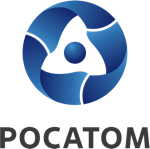 Медиацентр атомнойпромышленности
atommedia.onlineПресс-релиз08.06.24